الوثائق الواجب توفرها قبل استكمال تسليم طلب الايقاف (لن يقوم الموظف المسؤول بالتوقيع قبل استلامها مكتملة)إثبات صفة مقدم الطلبكتاب خطي لبيان سبب الايقافايصال تسديد رسوم طلب إيقاف مصنع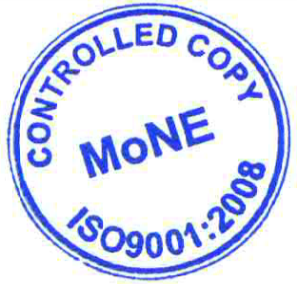 